Dr. BINCY  	Profile – Dental Surgeon	Objective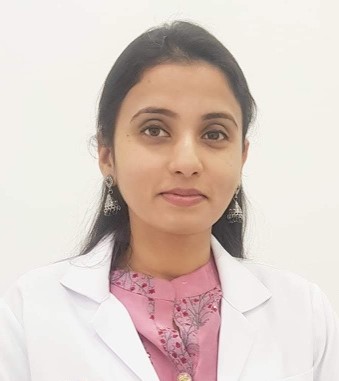 Seeking a challenging position, utilizing my abilities developed through my experience and education, with an opportunity for career growth based on merit and to promote the growth of organizations that I work for.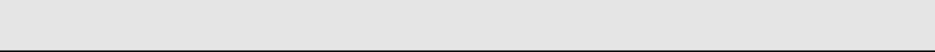 Experience & Role13 years total experienceAxon medica Medical Center, Dubai, UAEOctober 2014 to July 2019 General Dental PractitionerEmirates Medical Center, Fujairah, UAEJanuary 2011 to March 2012 General Dental PractitionerKamala Dental Specialty Hospital, Trivandrum, IndiaAugust 2008 to April 2010 General Dental PractitionerSmile Stylers International Dental and Implantology Clinic, Trivandrum, IndiaMarch 2006 to April 2008 General Dental PractitionerContactdrbincy-392578@2freemail.com     Personal DataDate of Birth : 22-12-1981 Sex	: Female Nationality	: Indian Marital Status: MarriedMinistry of Health License 13/12/2010. License no. D 7319DHA passed 06/04/2014 LIC NO.DHA-P-0074333 Bachelor of DentistryPeriod	: 2000 – 2006College	: Sri Ramachandra Medical College & Research Institute. ChennaiUniversity: Sri Ramachandra University Tamil Nadu. Higher Secondary (Science) Period	: 1999-2000College	: INDIAN SCHOOL KUWAIT, CBSE.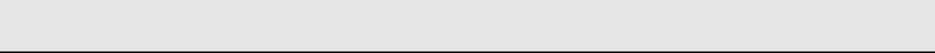  Positive attitude and hard worker. Good Communication and interpersonal skills. Ability to work under pressure. English, Hindi and Malayalam(read and write) Tamil (speak)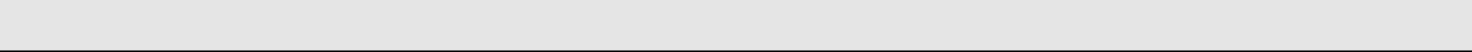 Axon Medica Medical Centre, Jebel Ali, UAEOctober 2014 to July 2019Worked as a General Dental Practitioner Certified Lumineers Dentist and non-prep veneers. Conducted Camps for both pediatrics and adult patients. Fitted prosthodontic appliances such as space maintainers, bridges, and dentures. Treated exposure and removal of pulp and root canal treatment. Attended discussions on various dental topics and updates on the latest pharmaceutical drugs.Coordinating the surgery budgets & dealing with all aspects of financial control. Managed business, training/supervising staff and handling paperwork and insurance claims.Surgical extractions of impacted molars and broken rootsEmirates Medical Centre, Fujairah, UAEJanuary 2011 to March 2012Worked as a General Dental Practitioner Key role responsibility in handling and management of the entire clinic. Individual Handling and providing Dental Care Services. Diagnosed and treated diseases, injuries, and malformations of teeth, gums and related oral structures, and provided preventive and corrective services. Examined teeth, gums and related tissues, using dental instruments, x- rays, and other diagnostic equipment, to evaluate dental health, diagnose diseases and abnormalities, and plan appropriate treatments. Fitted prosthodontic appliances such as space maintainers, bridges, and dentures. Treated exposure and removal of pulp and root canal treatment. Attended discussions on various dental topics and updates on the latest pharmaceutical drugs. Coordinating the surgery budgets & dealing with all aspects of financial control. Managed business, training/supervising staff and handling paperwork and insurance claims.Kamala Dental Speciality Hospital, Trivandrum, IndiaAugust 2008 to April 2010Worked as a General Dental Practitioner Individual handling	and providing Dental Care Services. Standard dental procedures including root canal treatment, aesthetic treatment, crowns and bridges. Interpretation of dental radiograph. Directed appropriate oral hygiene instructions to patients.Smile Stylers International Dental and Implantology Clinic, Trivandrum, IndiaMarch 2006 To April 2008Worked as a General Dental PractitionerI had started out working on Diagnosis / treatment planning, scaling and fillings, composite fillings, impression taken for CD’s and RPD’s, post and core, crown cutting, FPD, RPD, ortho appliances insertion, anterior RCT. Dealt with post extraction cases (dry socket, bleeding) Key role responsibility in handling a dedicated chair in the clinic. Handled priority cases and had my own set of patients. Assisted perio-flap surgeries and impaction. Attended discussions on various dental topics and updates on the latest pharmaceutical drugs. Attended camps in nearby schools giving awareness regarding brushing techniques and maintaining oral hygiene.Sri Ramachandra Medical College & Research Institute (Deemed University), Chennai, IndiaDecember 2004-March 2006Internship (CRI) Examine patient's teeth, gums and surrounding tissue to diagnose disease, injury and decay and plan appropriate treatment. Restore, extract and replace diseased and decayed teeth. Perform oral surgery, periodontal surgery and other treatments. Clean teeth and instruct patients on oral hygiene. Fit dentures, provide appliances to correct abnormal positioning of the teeth Supervise dental hygienists, dental assistants.3M ESPE Dental Conference, Sharjah, June 2008.Participated actively in major college cultural activitiesParticipated in IDA dental conferencesLumineers Cerinate Smile design certificationCurrent Bls Certificate